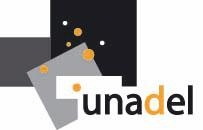 Offre d’emploi : « Chargé(e) de communication »L’Union nationale des acteurs et des structures du développement local (UNADEL) est un réseau au service du développement local participatif et des territoires de projet, composé de collectivités, d’associations, de structures socioprofessionnelles, de centres de formations. L’association réalise régulièrement des événements nationaux ou régionaux (Universités d’été, congrès…), de nombreuses formations, et souhaite désormais renforcer la visibilité de son action,  valoriser ses productions et développer son réseau d’adhérents. C’est dans cette optique que l’UNADEL recrute un(e) chargé(e) de communication.Missions : sous la responsabilité hiérarchique du délégué général et conformément aux orientations du conseil d’administration, vous aurez la charge :d’élaborer et de mettre en œuvre de la stratégie de communication de l’UNADEL ;de gérer et d’alimenter les sites internet de l’Unadel (notamment via la rédaction d’articles) et de renforcer la visibilité de l’association sur les réseaux sociaux (Facebook et twitter) ;de développer les liens avec les adhérents (ex : newsletter, mailing…) et valoriser ses actions de formation (plaquettes) ;de réaliser des supports de communication et une recherche iconographique.de développer les relations avec la presse ;d’appuyer l’organisation d’événements.Connaissances et expériences requises : communication, journalisme, multimédias, conduite de projets, relations publiques, relations presse.Qualification(s) et/ou diplôme(s) souhaité(s) : Formation initiale et/ou continue en communication ou en journalisme, assorti d’une expérience professionnelle de chargé(e) de communication de 2 ans minimum.Aptitudes et qualités requises pour le poste : Travail en équipe, qualités rédactionnelles, rigueur, organisation, esprit d’initiatives, sens du contact, analyse et synthèse, créativité, pédagogie. Maîtrise indispensable des logiciels de PAO (Photoshop, Illustrator), des techniques de l’édition web et de la rédaction d’article.Connaissances spécifiques : Une bonne connaissance des enjeux, des pratiques et des acteurs du développement territorial sera appréciée.Les conditions de l’emploi : CDD à temps partiel (22h/semaine) d’une durée d’un an, renouvelable avec possibilité d’évolution en temps plein.Salaire net annuel : de 16 K€ à 18 k€ selon expérience.Poste basé à Paris. Le processus de recrutement : Mise en ligne de l’offre sur le site de l’Unadel le 16/05/2014. Candidatures à envoyer à l’attention de « Mme la présidente de l’Unadel » à l’adresse mail : unadel@wanadoo.fr Seules les candidatures transmises sous format numérique seront étudiées (pas de lettre manuscrite ni de photo du candidat). Date limite dépôt des candidatures le 29/05/2014Jury de sélection (entretiens) : le vendredi 6 juin à Paris.Poste à pouvoir pour le 16 juin 2014Contacts : UNADEL – 01 45 75 91 55 – Stéphane LOUKIANOFF (Délégué général).